Про заборону діяльностірелігійних організацій (об’єднань)Української православної церквимосковського патріархатуВідповідно до статті 43 Закону України «Про місцеве самоврядування в Україні», враховуючи рекомендації постійної комісії з питань регламенту, депутатської етики, законності, правопорядку та місцевого самоврядування, районна радаВИРІШИЛА:Схвалити текст звернення депутатів Новоград-Волинської районної ради до Президента України, Верховної Ради України, Кабінету Міністрів України, Ради національної безпеки і оборони України щодо заборони діяльності релігійних організацій (об’єднань) Української православної церкви московського патріархату на території України (додається).Доручити голові районної ради Артуру ЗАГРИВОМУ підписати звернення та надіслати звернення Президенту України, у Верховну Раду України, Кабінет Міністрів України, Раду національної безпеки і оборони України.Рекомендувати органам місцевого самоврядування Новоград-Волинського району сприяти зміні підпорядкування громад Української православної церкви (московського патріархату) в організаційних питаннях шляхом організації та проведення загальних зборів релігійних громад і внесення відповідних змін та доповнень до статутів (положень) релігійних громад.Звернутись до правоохоронних органів та органів місцевого самоврядування щодо забезпечення збереження майна та культурних цінностей релігійних організацій (об’єднань) Української православної церкви (московського патріархату), що прийняли рішення про перехід до інших конфесій.Новоград-Волинській районній військовій адміністрації сприяти у внесенні змін та доповнень до статутів (положень) релігійних громад, які вирішили перейти з Української православної церкви московського патріархату до інших конфесій.Контроль за виконанням рішення покласти на постійну комісію районної ради з питань регламенту, депутатської етики, законності, правопорядку та місцевого самоврядування.Голова районної ради                                                                    Артур ЗАГРИВИЙ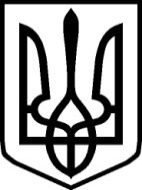 УКРАЇНАУКРАЇНАУКРАЇНАНОВОГРАД-ВОЛИНСЬКА РАЙОННА РАДАНОВОГРАД-ВОЛИНСЬКА РАЙОННА РАДАНОВОГРАД-ВОЛИНСЬКА РАЙОННА РАДАЖИТОМИРСЬКОЇ ОБЛАСТІЖИТОМИРСЬКОЇ ОБЛАСТІЖИТОМИРСЬКОЇ ОБЛАСТІР І Ш Е Н Н ЯР І Ш Е Н Н ЯР І Ш Е Н Н ЯЧотирнадцята  сесія  Чотирнадцята  сесія  VІІІ  скликаннявід  09 грудня  2022 рокувід  09 грудня  2022 року